Parent Authorization Form
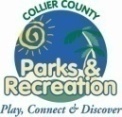 Child's Name:		                                        Valid From: ____________ to ____________	Late Fee Policy:													For each child signed-out after the program end time, the parent/guardian will be charged a late fee of $5.00. The parent/guardian will be charged an additional $1.00 for every minute after the initial 15 minutes for each child. Late fee must be paid for a child to continue in the program.														Discipline Policy:												Collier County Parks & Recreation Division is committed to providing an environment that fosters the physical and emotional well being of all program participants. Creating a safe, enjoyable environment is the responsibility of Parks & Recreation staff as well as program participants, and families. Discipline Actions are limited to: verbal warning, individual counseling, quiet time, redirecting, parent contact, written Discipline Action Report, counseling by supervisor, suspension from program, and termination from program. All program sites are drug free and violence free. We expect all staff members, program participants, and families to be respectful of others and the property of others. Most discipline issues are minor and are easily resolved by the staff, the child, and parents. However, serious infractions may result in immediate suspension or termination from the program. Examples include but aren’t limited to intentionally threatening/hurting others, leaving group without authorization, stealing, causing significant damage to property, or drug/weapon possession. Our discipline actions are meant to provide opportunities for children to learn responsibility and concern for others.  			Movie Policy:													ELEMENTARY CAMPS-Show G-Rated Movies and appropriate PG-Rated Movies	MIDDLE SCHOOL CAMPS-Show only G-Rated, PG-Rated and appropriate PG-13 MoviesParents may review the movie list. Parent’s preferences will be honored with alternative activities provided for campers when these movies are shown.	Photo Release Policy:										I give  government permission to publish in print, electronic, or video format the likeness or image of my child. I release all claims against the county with respect to copyright ownership and publication including any claim for compensation related to the use of the materials.*General Guidelines: It is recommended that a release be obtained when photographing or videotaping a minor (under 18). Parent or guardian signatures are required; signatures of minors are not sufficient.  When images are published, the county will take cautionary steps to provide minimum identifying information and will not use specific street or mailing addresses, e-mail addresses, or phone numbers. Signed release forms are not needed when subjects are in public places, such as fairgrounds or parks. Photographs or videotaping in private or public schools or youth camps must be done only with school or camp permission and with signed release forms from a parent or guardian of each child. Release forms should be included in school or camp registration materials. It is the responsibility of the photographer or videographer to obtain signed release forms and maintain records. If you have questions, please contact the Communication & Customer Relations Department at 239-252-8999.													Field Trip Policy:													The Collier County Parks & Recreation Division will provide reasonable supervision of the participants within its care and control. The supervision will be appropriate for the ages of the participants, but Collier County is not an insurer of the safety of any participants, nor can it supervise all movements of all participants at all times. There are certain risks inherent in travel and at the destination. I agree that no employee or volunteer has any personal liability unless he or she has acted recklessly, wantonly, or intentionally to injure my child. I understand that no child will be permitted to remain at the  during any field trips. Planned field trips include but are not limited to: Sun N Fun Lagoon, Naples Zoo, Golden Gate Aquatic Center, and other County Facilities.  Parents must be advised in advance of each field trip activity. The date, time and location of the field trip must be posted in a conspicuous location at least two (2) working days prior to each field trip. If special circumstances arise where notification of an event cannot be posted for two (2) working days, individual permission slips must be obtained from each the custodial parent or legal guardian. Documentation of parental permission for field trips shall be maintained for a minimum of four (4) months from the date of each field trip.		Sunscreen Policy:													Parents are strongly encouraged to apply sunscreen in the morning before dropping their children off at camp. To ensure that your child is protected from the sun, we also ask you to please bring a container of sunscreen/block labeled with your child’s full name to camp. Written permission is required from the parent in order for us to assist the child in applying sunscreen.I authorize CCPRD summer camp staff to assist my child in applying sunscreen. I understand that I will provide the sunscreen, clearly labeled with my child’s full name.												By signing below, I acknowledge and understand the above  and Recreation Policies.	               Printed Name of Parent/Guardian			 	    Signature of Parent/Guardian               	              Date			